Le budget de trésorerieNiveau 5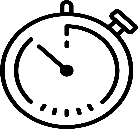 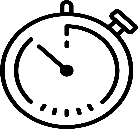 Établir le plus rapidement possible un budget de trésorerie !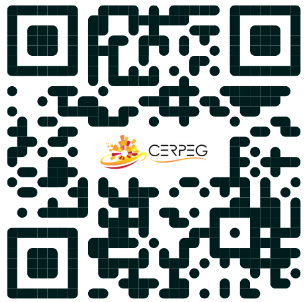 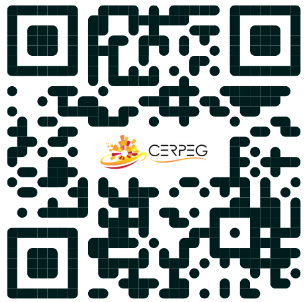 En calculant le budget de trésorerie d’après les informations communiquées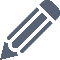 En appréciant la situation de trésorerie à venir   En renseignant la page web pour contrôler le travail précédent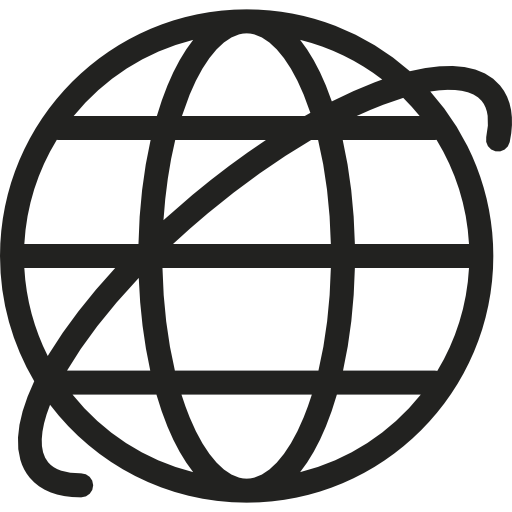 « N5 – Budget de trésorerie »Mon atelier pour m’entrainer à…Établir un état périodique de trésorerieApprécier une situation de trésorerie au regard des informations chiffréesBUDGET des VENTESBUDGET des VENTESBUDGET des VENTESBUDGET des VENTESÉLÉMENTSJUILLETAOÛTSEPTEMBREVentes HTTVA collectéeVENTES TTC189 600192 420189 240BUDGET des ACHATSBUDGET des ACHATSBUDGET des ACHATSBUDGET des ACHATSÉLÉMENTSJUILLETAOÛTSEPTEMBREAchats HTTVA déductible sur achatsACHATS TTC154 200134 220141 900BUDGET des AUTRES CHARGESBUDGET des AUTRES CHARGESBUDGET des AUTRES CHARGESBUDGET des AUTRES CHARGESÉLÉMENTSJUILLETAOÛTSEPTEMBRECharges HT soumises à TVACharges HT non soumises à TVA3 0004 5003 000TVA déductible sur autres chargesAutres CHARGES TTC12 4509 42011 280BUDGET des INVESTISSEMENTSBUDGET des INVESTISSEMENTSBUDGET des INVESTISSEMENTSBUDGET des INVESTISSEMENTSÉLÉMENTSJUILLETAOÛTSEPTEMBREAchats immobilisations HTTVA déductible sur immobilisationsAchats IMMOBILISATIONS TTC12 1208 4009 600BUDGET de TVABUDGET de TVABUDGET de TVABUDGET de TVABUDGET de TVAÉLÉMENTSJUILLETAOÛTSEPTEMBRETVA collectéeTVA déductible sur achatsTVA déductible sur autres chargesTVA déductible sur immobilisationsTVA à décaisser ou crédit de TVADÉCAISSEMENT de la TVA6 520BUDGET des CHARGES de PERSONNELBUDGET des CHARGES de PERSONNELBUDGET des CHARGES de PERSONNELBUDGET des CHARGES de PERSONNELÉLÉMENTSJUILLETAOÛTSEPTEMBRETraitements et salaires28 46029 12028 720Cotisations sociales12 80713 10412 924Total SALAIRES et COTISATIONSBUDGET des ENCAISSEMENTSBUDGET des ENCAISSEMENTSBUDGET des ENCAISSEMENTSBUDGET des ENCAISSEMENTSÉLÉMENTSJUILLETAOÛTSEPTEMBREVentes TTCÉchéances d’un prêt25 00025 00025 000Total des ENCAISSEMENTSBUDGET des DÉCAISSEMENTSBUDGET des DÉCAISSEMENTSBUDGET des DÉCAISSEMENTSBUDGET des DÉCAISSEMENTSÉLÉMENTSJUILLETAOÛTSEPTEMBREAchats TTCAutres charges TTCAchats immobilisations TTCSalaires et cotisationsDécaissement de la TVARemboursement d’emprunts5 9005 9005 900TOTAL des DÉCAISSEMENTSBUDGET de TRÉSORERIEBUDGET de TRÉSORERIEBUDGET de TRÉSORERIEBUDGET de TRÉSORERIEÉLÉMENTSJUILLETAOÛTSEPTEMBRETRÉSORERIE début de période17 590Total des encaissementsTotal des décaissementsTRÉSORERIE fin de périodeQuel est le meilleur moment pour investir ?